Скобкова Мария СергеевнаОСНОВНАЯ ИНФОРМАЦИЯ: ОБРАЗОВАНИЕ: ДОПОЛНИТЕЛЬНОЕ ОБРАЗОВАНИЕ: ОПЫТ РАБОТЫ:Дата рождения:2004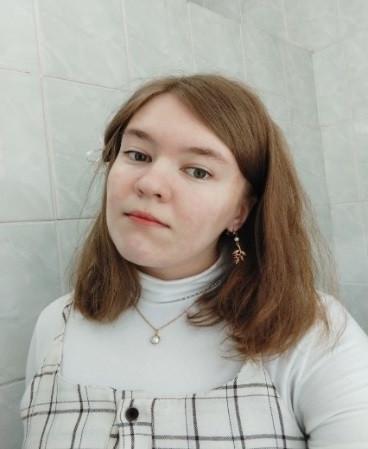 Место жительства:     Г. ХабаровскТелефон:+7 (914) 541-76-94E-mail:   Mariya.skobkova@mail.ru ЦЕЛЬ:Соискание должности менеджер по туризмуПериод 
обученияНазвание учебного учрежденияСпециальностьСентябрь, 2020 – июнь, 2023Краевое государственное автономное профессиональное образовательное учреждение «Хабаровский технологический колледж» Туризм Название пройденного курсаНазвание организации, проводившей курсыГод окончанияКурс “Фотография”Хабаровский технологический колледж2021Опыт работы,Практика:Производственная практика на предприятии ООО “Вояж” - ноябрь 2021; апрель 2022; октябрь 2022; март 2023; май 2023Данные о курсовых и дипломных работах:Курсовые работы – Разработка путеводителя “Необычный Хабаровск”; Создание концепции мобильного приложения для ООО “Вояж”Профессиональные навыки:Владение английским языком на уровне B2, умение работать в программах Microsoft Office Дополнительные навыки:Умение работать в Adobe Photoshop Личные качества:Ответственность, способность находить подход к людям, целеустремлённость, вежливость, аккуратностьНа размещение в банке данных резюме выпускников на сайте колледжа моей персональной информации и фото СОГЛАСНАНа размещение в банке данных резюме выпускников на сайте колледжа моей персональной информации и фото СОГЛАСНА